St Andrew’s Church Little SnoringFlower FestivalFriday 14th to Sunday 16th July 201711 am to 4 pm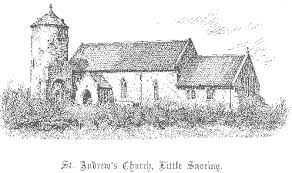 Norfolk LifeProgramme 50pWelcome to the 2017 St Andrew’s Church, Little Snoring, Flower Festival. The Festival takes as its theme NORFOLK LIFE to celebrate the beauty and diversity of our lovely county. We hope you enjoy our arrangements, explore our crafts and take tea with us.Thank you for your support in helping us to maintain this beautiful, historic church.1.	Norfolk Lavender			Arranger:	Michelle Driver2.	Norfolk Cricket Week			Arranger:	Pam Thomas   3.	Fakenham Races			Arranger:	Janet Harvey4.	Pensthorpe Natural Park 		Arranger:	Veronica Ross5-6.	Stately Homes				Arranger:	Anne Colchester7.	Sandringham Flower Show		Arranger:	Gill Davies8.	Norwich City Football Club		Arranger:	Sue Hayes9.	Norfolk Bird Life			Arranger:	Mandy Price10.	This Farming Life			Arranger:	Cara Ross11.	Beach Huts				Arrangers:	Joanna and Gwendolen Otte12.	Windmills					Arranger:	Sheila Riddell13.	Lighthouses				Arranger:	Linda Wash14.	Cromer Crabs				Arranger:	Bridget Mann15.	Norfolk Microbreweries		Arranger:	Gill Davies16.	Seals at Blakeney			Arranger:	Rebecca Hutchison17.	Lifeboats					Arranger:	Caroline PalmerDisplay boards in the chancel are by the children ofLittle Snoring Primary School Tel: 01328 878362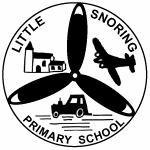 andLittle Snoring Pre-SchoolTel: 07733144666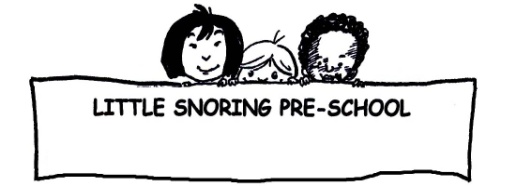 We wish to thank all the businesses and individuals who donated raffle prizes, cakes, plants, made scarecrows etc. as well as all the flower arrangers, stewards and everyone involved in the organisation of this event.A special mention to the following contributors:Walsingham Farms Shop – Abbey Gardens, Walsingham – Bert Frew, Walsingham – Black Lion Hotel Walsingham – McAully Flying Group – Thursford Collection –The Green Man Public House, Little Snoring – Aldiss Department Store – Hillside Animal Sanctuary – Pensthorpe Natural Park – Fakenham Garden Centre – Owl Tea Rooms, Holt – the passion of flowers, Holt – Tesco – Morrisons – Aldi – Little Snoring Primary School – Little Snoring Parish Council.